WYD DON BOSCO 23WYD DON BOSCO 23 é o nome da organização do Movimento Juvenil Salesiano responsável pela convocatória e participação dos jovens dos vários ambientes salesianos de todo o mundo na JMJ Lisboa 2023, vivendo-a segundo o carisma de Dom Bosco. WYD DON BOSCO 23 quer motivar os jovens a percorrer este caminho como uma peregrinação, que reforça a sua fé e que interpela outros, que estão mais longe, a conhecer Cristo Vivo.WYD DON BOSCO 23 surgiu da junção da sigla, em inglês, que faz referência à Jornada Mundial da Juventude (World Youth Day), bem como da palavra “with”, que significa “com”; a Dom Bosco, enquanto agregador da Família Salesiana; e à data do encontro.Materiais e divulgação:www.wyddonbosco23.ptWebsite (versão PT e EN) onde poderão ser encontradas diversas informações sobre Portugal, Lisboa, a JMJ e a organização WYD DON BOSCO 23. Será atualizado regularmente com novas informações e notícias. https://youtu.be/BXBhtMwjdIY Vídeo Divulgativo A WYD DON BOSCO 23 preparou um vídeo de apresentação da participação do Movimento Juvenil Salesiano na JMJ Lisboa 2023. Pensado, gravado e protagonizado por alunos e antigos alunos de diferentes ambientes salesianos de Portugal, este vídeo apela à participação dos membros do MJS de todo o mundo neste encontro e convida-os a viverem-no segundo o carisma de Dom Bosco.O vídeo conta a história de cinco amigos, de diferentes nacionalidades, que, depois de trocarem algumas mensagens combinam encontrar-se em Portugal, para participarem na JMJ Lisboa 2023 e, em simultâneo, no WYD DON BOSCO 23.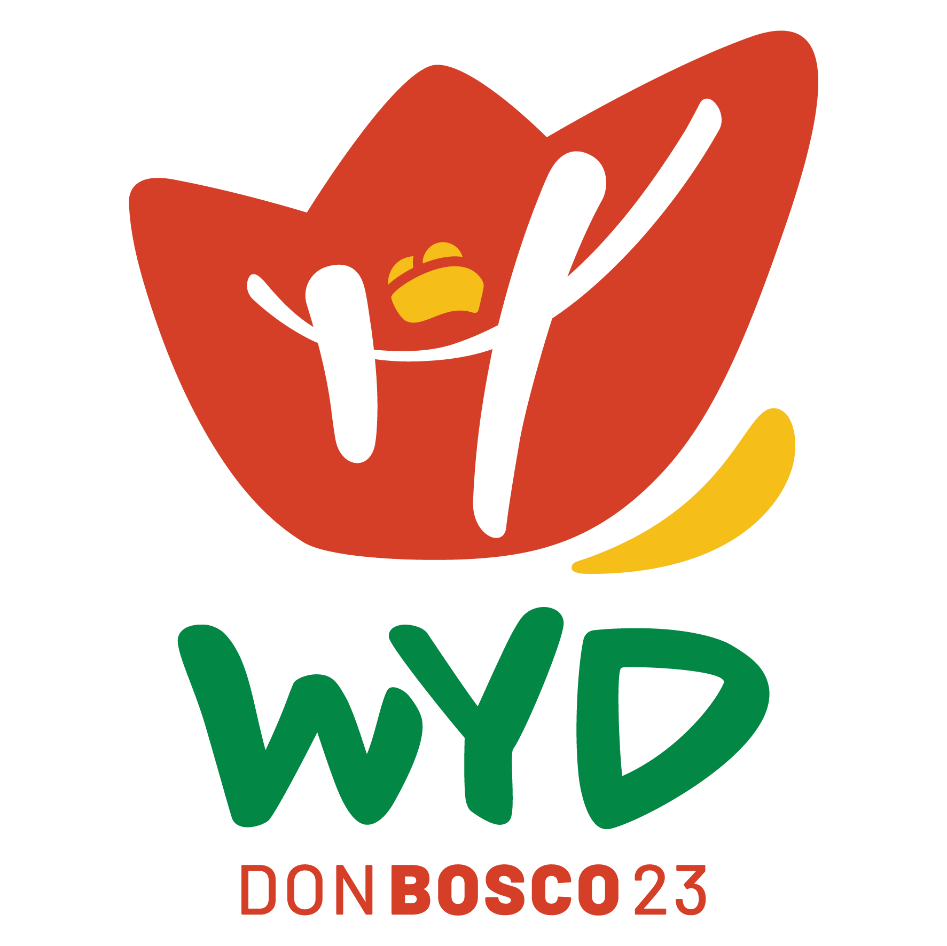 O logótipo do WYD Don Bosco 23 foi inspirado nas figuras de D. Bosco e de Maria Auxiliadora.  A base de todo o logótipo é o manto de Maria que surge a “abraçar” todos os outros elementos. Dentro do manto encontramos o tricórnio de D. Bosco; bem como duas cruzes, símbolos da nossa fé. Descobre-se também uma corda que nos recorda os saltimbancos, numa alusão ao facto de D. Bosco usar a brincadeira e os malabarismos como forma de cativar os jovens e de os trazer para a Igreja, conquistando-lhes o coração. A faixa amarela, que surge do lado direito do logótipo, sugere um movimento ascendente, que nos convida a levantar e a partir e que nos encaminha para o lema da JMJ Lisboa 2023.https://www.facebook.com/wyddonbosco23Perfil Facebook WYD DON BOSCO 23https://www.instagram.com/wyddonbosco23/Perfil Instagram WYD DON BOSCO 23https://www.youtube.com/channel/UCNHL0RbvRX3AwyGSIj1tSMwCanal YouTube WYD DON BOSCO 23https://wyddonbosco23.pt/jmj-combosco/Um podcast semanal que tem conversa, informação, música e testemunhos e que caminha rumo à Jornada Mundial da Juventude em 2023 em Lisboa. [apenas disponível em português]Abordará as várias edições da JMJ desde 1986 até aos dias de hoje, focando as mensagens, principais acontecimentos, histórias incríveis, dando a palavra a quem nelas participou ou que atualmente está, de alguma forma, na organização da JMJ Lisboa 2023. Faz ainda referência à história e crescimento do MJS como movimento de jovens que se tem vindo a fortalecer nas últimas 3 décadas.Algumas informações sobre a JMJ Lisboa 2023:A JMJ terá lugar na cidade de Lisboa, entre 1 e 6 de agosto de 2023.Previsivelmente as inscrições para a JMJ Lisboa 2023 abrirão no próximo Verão. Pedimos que aguardem as nossas indicações para que todos nos possamos inscrever como grupo SYM.Podemos adiantar desde já que o Macro grupo SYM ficará alojado nas casas salesianas da região de Lisboa, bem como em famílias relacionadas com as nossas casas durante a JMJ.Estamos também a preparar uma grande festa para o Dia SYM, a realizar no dia 2 de agosto. Como habitual, o fórum, torneios desportivos, uma tarde de festa oratoriana e a vigília de oração contam com a presença de todos.Existirá também a possibilidade de uma visita a Fátima organizada pela WYD DON BOSCO 23 no dia 7 de agosto para os grupos que se quiserem inscrever. Relativamente às pré-JMJ, é possível também realizá-las em Portugal na semana anterior às JMJ. Nas próximas semanas enviaremos mais informações.Contamos com todos em Lisboa!Se tiverem alguma dúvida, sugestão ou simplesmente se quiserem saber mais sobre a JMJ Lisboa 2023 e a WYD DON BOSCO 23 por favor contactem: wyddonbosco23@staff.salesianos.pt 